Участник проектаВСЕРОССИЙСКИЙ ЗАПОВЕДНЫЙ УРОК100 лет Заповедной системе РоссииКатунский природный биосферный заповедник – 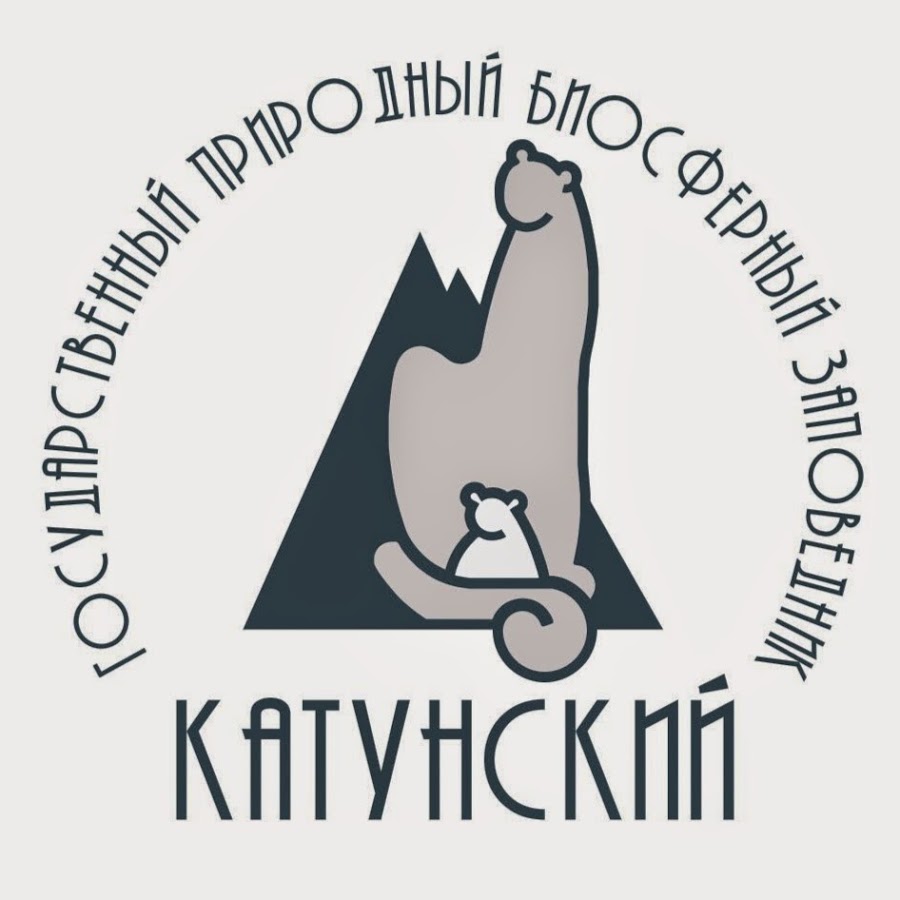 особо охраняемая природная территорияЗавтрашний день Земли будет таким, каким создадим его сегодня!